King Saud University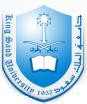 College of PharmacyPharmaceutical ChemistryPHARMACEUTICAL CHEMISTRY 4 (428)Laboratory ManualDr. Motiur Rahman2017-2018Course syllabusCourse title: Pharmaceutical chemistry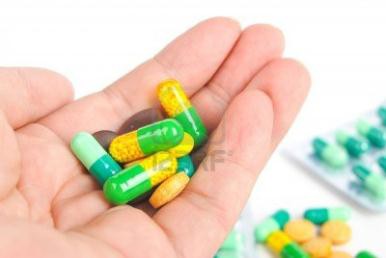 Course number: 428Course credit: 1.5 creditsNumber of hours: 3 hrs /weekCourse descriptionThis course intended to provide students with the experimental tools necessary for drug analysis.  Experiments are designed to encourage students to think in a systematic way by conducting analytical chemistry experiments in relation with their everyday life, analyzing the results and evaluating the answers via a comparison of the data to other reported literature values.   Also, the course will teach students to present their findings in a scientific recognized format by writing a report detailing the experimental procedures, the results, the discussion and their conclusions.Course objectivesAt the end of this course the students will be able to: Think about a suitable identification chemical test for each drug according to its structural functional group/s (-OH, >C=O, -COOH, -CHO, -NH2, etc.). Choose the suitable analytical basis (Volumetric or UV-spectrophotometric assay) for quantitative analysis (purity in crude form or % of active ingredient in the marketed forms) of any drugs. Design acceptable mathematical forms for calculation of the purity or % active ingredient in any drug form in case of volumetric or UV-spectrophotometry. Use  different  types  of  titration  (Direct  or  back  Acid-base,  Redox  andComplexometric) for drug analysis. Use  of  UV-spectrophotometer  for  reading  of  absorption  (A)  of  differentsolutions at certain λmax. Understand and use the theoretical basis of Beer-Lambert's law and its application for determination of A1%  and/or ξ (mathematically or graphically as physical constants) and % of the active ingredient in any marketed drug.Laboratory AssessmentFirst Practical Exam ………………………………………….………..……………….…… (10 pts). Lab. Activity (participation, attendance and evaluation) ………………...………….....…… (3  pts). Final Practical Exam …………………………………………………………………...……   (12 pts).Course instructorsName: Dr. Motiur RahmanOffice No.: 2A117Phone No.: 4679096Lab. Location: 1B23 Lab. Time: 13 – 16 (Thursday)Lab. 1 (page	5)ContentIntroduction: Safety rules – General lab instructions.Lab. 2 (page	11)Analysis of paracetamol tabletsIdentification (FeCl3 soln.)UV-spectrophotometry: Preparation of serial dilutions – Detn. A1% for paracetamol. Lab. 3 (page	13)Analysis of aspirin tabletsIdentification (based on alkali hydrolysis and FeCl3 soln.)% of acetylsalicylic acid in aspirin tablet by Back acid-base titration.Limit test: definition – Why and How????Lab. 4 (page	16)Analysis of aminophylline tabletsIdentification (CuSO4 soln.)% of theophylline in tablet by UV-spectrophotometry.% of ethylene diamine in tablet by Direct acid-base titration. Lab. 5 (page	19)Analysis of Pyridostigmine bromide tablets or ampoulesDetn. of A1% mathematically and graphically.Detn. of % purity for the active ingredient by UV-spectrophotometry. Lab. 6 (page	21)Analysis of ascorbic acid tabletsIdentification (2,6-DCPIP and AgNO3 soln.)Detn. of purity and % of Vit-C in tablet by Complexometric titration. Lab. 7 (page	23)First practical exam. ……………………………………………..……………….. (10 pts)Lab. 8 (page	24)Analysis of Chloramphenicol capsulesIdentification (Azo-dye formation by diazotization reaction with 2-naphthol)Detn. of A1% and/or ξ (mathematically or graphically) and purity by UV-spectrophotometry. Lab. 9 (page	27)Analysis of Calcium lactate tabletsIdentification (KMnO4 soln. and Moist powder with Conc. HCl/Pt-wire – Bunsen burner flame) Detn. of % purity by Complexometric titration.Lab. 10 (page	30)Analysis of Inderal (propranolol hydrochloride) tablets Detn. of purity and % in tablet by UV-spectrophotometry. Lab. 11 (page	32)Analysis of Penicillamine capsulesIdentification (Phosphotungestic acid)Detn. of purity of penicillamine by Complexometric titration. Lab. 12 (page	34)Analysis of Warfarin (as Sodium salt) tabletsDetn. of purity and % in tablet by UV-spectrophotometry using liquid-liquid extraction technique for purification.Lab. 13Final practical exam. ……………………………………………..……………….. (15 pts)Lab. 14 (page	37)Further Experiments and ReadingsAnalysis of Kemistine (2%chloramphenicol) or Riachol (1%) ointmentDetn. of purity and % in ointment by UV-spectrophotometry by using liquid-liquid extraction technique for purification.Lab. 15 (page	39)Analysis of Methyldopa tabletsIdentification (FeCl3 soln. with Ammonia soln. or NaOH soln.) Detn. of A1% graphically and % purity by UV-spectrophotometry. Further useful readings  (page	39)Lab. 1Introduction: Safety rules – General lab instructionsIt is essential to develop a high standard of professional practice during training. Arrive for your class well prepared and try to work independently.   Confidence in your own  ability will  grow with  self-reliance.   Remember that teaching  staff is usually  a  more  reliable  source  of  help  than  fellow  students.    Mistakes  are  an inevitable and useful part of learning process so long as they are recognized and corrected.1.   Wear a freshly laundered lab coat to protect your clothes and the preparation you are dealing with. Class participation in laboratory means being in class ON TIME and ready to go.2.   Provide yourself with a clean towel and a sponge, so that spilled chemicals can be cleaned immediately.3.   Work in a clean tidy manner, so as to reduce the risk of errors and contamination. The working space should be kept clear of books and paper. Use clean equipment (spatula, pipets, …etc) to avoid contamination of stock reagents.4.   Each student is responsible for the appearance of his desk and balance at all the time, and should spend about 10 minutes at the end of each period cleaning his equipment, working area, and sink.5.   Be sure to use the balance properly, since it is a sensitive and delicate apparatus. Use weighing paper to protect the pan, and immediately clean any spilled chemicals on the balance to avoid corrosion. The balance should be in the stand by position WHEN NOT IN USE.6.   Don't discard solid waste materials in the sink; it should be discarded in special garbage.7.   You should also bring a CALCULATOR.8.   In order to prevent confusion, students are not to leave the laboratory without first obtaining permission from an instructor. Receiving said permission, the student is to minimize his or her absence.9.   The laboratory manual about each experiment should be read before lab. A quiz may be asked to at the end of each laboratory period.10. Exams will not be strictly cumulative but it is difficult to cover material without reference to material coverd earlier, even last semester. Also eace regular exam will contain some questions which will cover pharmaceutical calculations which are always cumulative.Safety Regulations and PracticesLABORATORY  SAFETY  IS   AN  IMPORTANT   COMPONENT   OF  LABORATORY WORK. STUDENTS ARE EXPECTED TO OBSERVE ALL SAFETY REGULATIONS AT ALL TIMES IN THE LABORATORY.DESREGARD FOR THE LABORATORY SAFETY REGULATIONS WILL RESULT IN THE DEDUCTION OF POINTS FROM THE LABORATORY GRADE. REPEATED DISREGARD FOT THE LABORATORY SAFETY REGULATIONS WILL LEAD TO EXPULSION FROM THE LABORATORY.1. Safety goggles must be worn over the eyes at all times in the laboratory! Contact lenses are  not to be worn in the laboratory. They offer no protection in themselves; they are unsafe even under safety goggles. Various fumes may be concentrated under the lenses and against the eye. You may not work in the lab wearing contact lenses.2. Smoking, drinking, and eating are forbidden in the laboratory because of the possibility of the chemicals getting into the mouth or lungs.3. Clothing worn in the laboratory should protect arms, legs, and feet. Shorts or sandals should not be worn into the laboratory. Plastic gloves are available in the laboratory and are to be used when handling corrosive or caustic chemical irritants.4. Confine long hair and loose clothing when in the laboratory. Avoid wearing jewelry that catch on objects, or under which chemicals can be trapped.5. Do not run in the laboratory. Do not wash. Give adequate room for people to move behind or around your work area.6. Keep drawers and cabinets closed while working. Keep aisles free of obstructions such as chairs, stools, boxes, and receptacles.7. Avoid slipping hazards. Pick up ice, stoppers, glass beads, broking glass, and other small objects from the floor. Clean up all spills – both liquids and solids  immediately.8. Keep work space uncluttered. Work areas should be kept clear of chemicals and scraps of paper. Keep measuring equipments such as graduated cylinders and volumetric flasks where they will not be knocked over easily. Support all small and top heavy containers.9. Never point an open container of hot liquid at anyone, including yourself. Likewise, never vent a separatory funnel toward anyone, including yourself.10.  Unauthorized  experiments  are prohibited. Never  perform  work in  the laboratory alone.Laboratory work is not to be conducted unless there are at least two people present in the laboratory and the instructor authorized the work. Never leave your experiment unattended.11.  Learn the location of, and how and when to use eye wash fountains safety showers, fires extinguishers, fire blanket, first aid kit, and spill-cleanup chemicals. Ask your instructor to familiarize you with the proper uses of these facilities.12.  Learn what to do and where to go when an alarm sounds.13.  Most chemicals are harmful to some degree. Avoid direct contact with any chemical. It is especially important to keep chemicals from the hands, face, arms, legs, clothes, and shoes.Wash thoroughly with soap and warm water whenever a chemical contacts your skin.  Never taste a chemical. Never smell a chemical directly. When instructed to smell something, bring a small sample of the vapor to your nose by means of a cupped hand.14.  Never distill a liquid to dryness. Peroxides may form in solvents (especially ethers) upon prolonged storage (exposure to O2  in air) and may explode if concentrated and heated in a distillation flask.15.  Operations involving flammable gases, toxic vapors, or noxious odors should be performed in the hood.16.  Before using an open flame or spark-producing equipment such as motors or open heaters, be sure there are no flammable liquids, or vapors nearby. Use no open flames without permission or direction of the laboratory instructor. Never reach across a lighted burner.17.  Apparatus attached to a ring stand should be positioned so that the center of gravity of the system is over the base and not to one side or behind the base.18.  Always set up your apparatus so that the heat source can be quickly withdrawn if necessary.19.  Mouth suction should never be used to fill by pipettes. Use a pipette pump.20.  Carefully read the label before removing a reagent from its container. Names of distinctly different substances are sometimes nearly alike and using the wrong substances can lead to accidents.21.  Always add a reagent slowly; never "dump" it in. Beware of exothermic reactions.22.  When adding liquids or powders to a vessel, do not pour towards you.  Use a funnel when practical, especially if the opening being poured into is small. Before pouring a liquid into burette, dropping funnel, or separatory funnel, make sure the stopcock is closed. Use a stirring rod to direct the flow of liquids being poured.23.  To avoid splattering always pour more concentrated solutions carefully -true of concentrated sulphuric acid where tremendous quantities or heat are generated. Always add acids to water. Do not mix strong acids with strong basis directly.24. First-aid material must be provided, and staff instructed in first-aid technique and emergencies.25.  Broken glass causes most of the injuries associated with the laboratory.26.  Special  caution  is  advised  when  inserting  (or  removing)  glass  tubing  or  thermometers through rubber stoppers, tubing corks, rubber hoses, … etc. when inserting glass tubing or rods into corks, rubber stoppers, or rubber hoses, follow these procedures:a) Fire polish the end of the glass to be inserted.b) Lubricate the glass with either water or glycerol if it will not contaminate the experiment. c) Wrap a cloth around the glass and protect your hand with a cloth or protective gloves.d) Hold the wrapped piece of glass not more than 5 cm from the nearest end to be inserted.e) Insert the glass into the cork, stopper or hose with a twisting motion, avoiding too much pressure and torque.f)  Consult your instructor if in doubt.27.  Small quantities of water soluble neutral substances may be flushed down the drain of the sink with large quantities of running water. Waste solids, matches, labels, paper towels, … etc. are disposed of in the waste28.  All accidents and personal injury, no matter how minor, must be reported to the instructor immediately.29.  Before leaving the laboratory each day, be sure to wipe off your laboratory bench with a wet sponge.  Be sure that the water and gas at your laboratory station are turned off before you leave.30.  If equipment is used, clean and put it away when finished.  Also equipment removed from laboratories and workshops must be signed out in a register.31.  When using hazardous goods, ensure that the MSDS is understood and advice adhered to.32.  All wastes must be disposed of in the correct manner.  Keep your work area clean; wash your hands to prevent contamination.Referenceshttp://www.unimelb.edu.au/ehsm/5.html#5.1.1.	(Australian	Standards	inLaboratories) AS 2243 Safety in Laboratories, Parts 1 – 10.General IntroductionIn this course, the practical processes will be focused on the qualitative analysis (identification by a chemical test) and quantitative analysis (determination of % through titration or UV- spectrophotometry).  These two types of assays could be briefly explained as:A) Titration assayIt based on one of four different types of titration according to the type and structure of the drug (analyte) and the reaction type with the titrant molecules using suitable indicator that produce characteristic colour change at end point. These four types are:i- Direct Acid-base Titration (e.g. Ethylene diamine in aminophylline vs. H2SO4).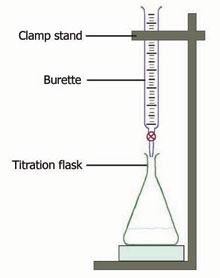 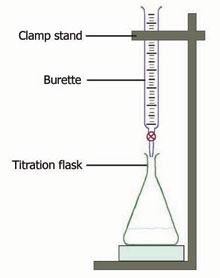 ii- Back Acid-base Titration (e.g. Aspirin vs. NaOH). iii- Redox Titration (e.g. Ascorbic acid vs. Ce4+).iv- Complexometric Titration (e.g. Ca. lactate vs. EDTA-disodium salt).B)   UV-spectrophotometric assayThis type of assay based on the Beer-Lambert's law (A = A1% X  C), which could be represented in one of the two following formsTitrantAnalyte soln.+ Indicator!ErrorA = A1% X  C   …………………..(1), if the C measured in % (g/100 ml), L = 1 cm.A = ξ X  C	…………… ……..(2), if the C measured in molar, L = 1 cm. Where: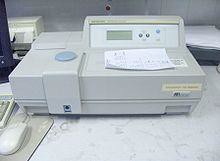 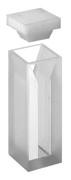 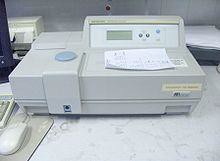 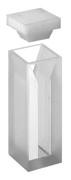 A = the absorbance of UV at certain λA1% = A physical constant for each drug defined as the absorbance of 1 % soln. from thisDrug at its λmax   (C = 1 % in eq. 1).ξ (Molar absorbance or molar extinction coefficient) = A physical constant for each drug defined as the absorbance of 1 M soln. from this drug at its λmax (C = 1 M in eq. 2).DefinitionsChromophore: A covalent unsaturated group (contains π-electrons), responsible for UV-absorption e.g. C=O, C=C, - NO2, C6H6.Auxochrome: A saturated group with hetero atom bearing non-bonded electrons which become conjugated with π-eles. in chromophores to alter λmax and intensity of the absorption (e.g. – OH, - NH2, Cl).O NHCH3Auxochromes	ChromophoresOHUV-Cuvette or cell: is made from quartz (doesn't absorb UV-light in this range). The travelling pathway for light = 1 cm.UV-Calibration curve: A graph of Absorption (A) vs. Concentration (C); it could be usedfor: a) Determination of unknown concentration.	Ab)  Determination of A1% (= slope if the C in %).	A1c)  Determination of ξ (= slope if the C in molar).A2Slope = A1% or ξ = (A1 – A2) / (C1 – C2)UV-spectrum:  A graph of Absorption (A) vs. Wave length (λ);it could be used for determination of unknown λmax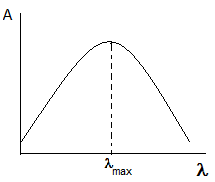 and hence identification of a drug.Important applications for Beer – Lambert's Law:slope = A1%or = C2 	C1 	CFirst: A1%   = (A1 / C1 ) = (A2 / C2) = ….. etc	(could be used for calculation of unknown Cor A for assumed solution of certain drug.Second: (C)practical   = (A / A1% )   (could be used for calculation of practical C of certain drug sample, then for determination of % of the active drug in this sample from the eq. :% of active drug = (Cpractical / (Ctheoritical) X 100Lab. 2Analysis of Paracetamol tabletsParacetamol is a widely used over-the-counter analgesic (pain reliever) and antipyretic (fever reducer). It is commonly used for the relief of headaches and other minor aches and pains and is a major ingredient in numerous cold and flu remedies.Chemical StructureO-	λmax: 257 nm-	Chemical name:NH COHCH34-Acetaminophenol4-HydroxyacetanilideN-Acetyl-4-hydroxyanilineN-(4-hydroxyphenyl)-acetamide1.   Materials: Distilled H2O – Paracetamol tablets – 0.1 N NaOH – 1% alcoholic FeCl3 soln.2.   Glasswares: 1 Beaker (50 ml) – 1 Vol. flask. (100 ml) - Vol. flask. (50 ml) – 4 Vol. flask. (25 ml – 1, 2, 3, and 4 ml pipettes for each group).3.   Identification: Add few drops of	1% alcoholic FeCl3 soln. to 1 – 2 ml paracetamol (5%methanolic soln.).Result: Formation of pale green colour due to presence of free phenolic –OH group.4.   Determination of A1% (Mathematically and graphically)Basis: UV-spectrophotometryProcedure-	Soln. A: Dissolve 50 mg paracetamol powder in 10ml 0.1 N NaOH by strong shaking in 100 ml volumetric flask, then complete it to 100 ml dist. H2O.-	Soln. B: Dilute (5 ml from soln.-A + 5 ml of 0.1 N NaOH) with dist. H2O in 50 ml volumetric flask.-	Standard serial dil. Solns.: Dilute individually 1, 2, 3 and 4 ml from soln. B with  dist. H2Oin four 25 ml vol. flasks to form solns., 1 – 4.-	Measure A257 for each standard at λmax: 257 nm using UV-spectrophotometer and report the results according to the following report.Report-	Calculation:Soln. A: Its conc. is 50mg/100 i.e. 0.05g/100ml or = 0.05 %.Soln. B:	CA X  VA  =  CB X  VBCB = (CA X  VA)/VB   = (0.05 X  5) / 50  = 0.005 %Soln. 1:	CB X  VB   = C1 X  V1C1 = (CB X VB)/V1 = (0.005  X  1) / 25  =  (0.005 / 25) = (1/5) X 10 3   = 2 X 10 4 %Draw the calibration curve (A257 vs. C) and determine A1% = slope according to Beer- Lambert's law A = A1% X  C ………. i. e.   A1% = A /  C ……………………………… (see page 9)From Graph:A1% =  (A1 – A2) / (C1 – C2) = ----------------------------  =	(graphically)Lab. 3Analysis of aspirin tabletsAspirin is used as an analgesic to relieve minor aches and pains, as an antipyretic to reduce fever, and  as  an  anti-inflammatory  medication.  It  also  has  an  antiplatelet  effect  by  inhibiting  the production of thromboxane, which under normal circumstances binds platelet molecules together to create a patch over damaged walls of blood vessels. Because the platelet patch can become too large and also block blood flow, locally and downstream, aspirin is also used long-term, at low doses, to help prevent heart attacks, strokes, and blood clot formation in people at high risk of developing blood clots.Chemical StructureCOOHCH3-	MF: C9H8O4-	MWt.: 180 DaO-	Chemical name:OAcetylsalicylic acid2-acetyloxybenzoic acid1.   Materials: Aspirin tablets – 0.5 M NaOH – 5 M NaOH – 0.5 M HCl - Phenol red – pure salicylic acid (0.01 %) - 1% aq. FeCl3 soln. – Fe[NH4(SO4)2] – EtOH (96 %).2.   Glasswares: 1 Beaker (50 ml) –  5 cm funnel - 2 Con. flask. (250 ml) – 1 burette (50 ml) –2 Nessler cylinders – 1 Vol. flask (100 ml), 1 pipette (30 ml).3.   Identification (Alkali hydrolysis or saponification):COOHOCH3O+ 	2 NaOH(5 ml, 5M)1 - 3 min, heatingCOONaOHNaO+CH3O(0.3 g)1) CoolCH3HOCOOHOHSod. salicylate	Sod. acetate1) Filtration2) Salicylic acid soln.Violet colour2) dropwise H2SO4nutralisation+ 	3) + FeCl3 soln.OAcetic acid (viniger odour)	Salicylic acid (white ppt,)4. Limit test:  (determination of free salicylic acid in the aspirin sample)Tube-1:	50 ml from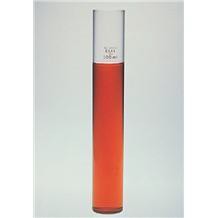 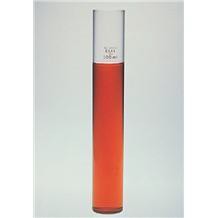 (0.45 % sample soln. in 4 ml EtOH + 96 ml H2O)+ 1 ml of 1 % Fe [NH4(SO4)2].Tube-2:	50 ml from(3 ml of 0.01 % standard Salicylic acid + 47 ml H2O) + 1 ml of 1 % Fe [NH4(SO4)2]Compare the intensity of violet colour that will be developed in both tubes. The sample will be valid if the intensity in tube 1 less than that in 25. Assay (% acetylsalicylic acid in the aspirin tablets)Basis:  back acid-base titration using excess 0.5 M NaOH and phenol red as indicator with0.5 M HCl for neutralization of the remained NaOH.Procedure-	Weigh 0.56 g powder (≡ 0.5 g aspirin) in 250 ml conical flask.-	Using a pipette, add excess NaOH (30 ml, 0.5 M).-	Boil the mixture for 10 min. on hot plate.-	Cool, then add few drops phenol red and titrate with 0.5 M HCl up to the end point (violet→ pink – Red). The Vol. of HCl = V1 excess (unreacted 0.5N NaOH).-	Titrate blank 30 ml 0.5 M NaOH with 0.5 M HCl using phenol red. Record the end pointVol. as V2.-	Accordingly, the vol. of NaOH reacted with aspirin = (V2 – V1).-	Record your results in the following report.Report-	Calculation:Where the following eq. describes the complete reaction of NaOH with aspirinC9H8O4   +  2 NaOH  → HO.C6H4.COONa  + CH3COO.Na  + H2OSo, ………………… 1 mol aspirin  ≡  2 mol of NaOH 180 g	≡	2000 ml . 1 M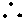  0.180 g	≡	2 ml . 1 M 0.090 g	≡	1 ml . 1 M 0.045 g	≡	1 ml . 0.5 Mand where	(X)g	≡	(V2 – V1) ml (X) g = 0,045 X (V2 – V1)% Purity  =  (X  / 0.5)  X 100 = …….	%	and % aspirin in tablet  =  (X  / 0.56)  X 100 =…….	%Note: The theoretical E. P. Vol. that will be expected to react with 0.5 g of aspirin:  0.045 g	≡	1 ml . 0.5 M,    0.5 g	≡	(V) ml . 0.5 M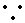 Then, exp. Equivalent vol = (0.5 X 1) / 0.04 = 11.1 ml.So, the 0.5 N HCl volume at the E. P. = 30 – 11.1 mlQuiz-1: Define limit test ? Why limit test ?	Quiz-2: What is the source of free acid in aspirin ? Quiz-3: Define Back titration ?	Quiz-4: Why back titration ?Lab. 4Analysis of Aminophylline tabletsAminophylline is a bronchodilator. It is a compound of the bronchodilator theophylline with ethylenediamine in 2:1 ratio. The ethylenediamine improves solubility, and the aminophylline is usually found as a dihydrate.H3CChemical StructureO-	A1%: 650-	λmax: 275 nmN 	NO 	N 	NCH2 NH2CH2 NH22 H2O-	Two constituents:Theophylline: 76 - 86 %, C7H8N4O2CH3 	H 	2MWt.: 60 Da (Ethylene diamine)Ethylene diamine: ≥ 10.9 %, C2H8N2-	Chemical name1,3-dimethyl-7H-purine-2,6-dione	ethane-1,2-diamine1. Materials: Aminophylline tablets – 1 % CuSO4 – 0.1 M NaOH – 0.01 M NaOH - 0.05 M H2SO4– Bromocresol green (Indicator).2. Glasswares: 1 Beaker (50 ml) –  5 cm funnel - 1 Con. flask. (250 ml) – 1 burette (50 ml) – 2Test tubes – 100 ml Vol. flask - 50 ml Vol. flask – 10 ml measuring cylinder – 1 ml pipette.3. Identification (with 1% CuSO4) in a test tube:0.5 g powder + 5 ml dist. H2O  (filtration) →  →  → then 2 ml (filtrate) + 2 ml CuSO4 (pale green)→ → → purple-blue colour  (compare this colour with blank colour of CuSO4).4. Assay-1 (% theophylline in the aminophylline tablets, 76 - 86 %)-  Basis: UV – Spectrophotometry at λmax: 275 nm and A1%: 650.Procedure-1  (Total wt. of I Tablet = 0.2 g ≡ 0.1 g aminophylline) 0.2 g	≡	0.1 g aminophylline,    0.08 g	≡	0.04 g aminophylline- Soln.-1: 0.08 g powder + 10 ml 0.1 M NaOH + 30 ml dist. H2O  (shake well for 10 mins., then complete) →  →  → with dist. H2O to 100 ml in vol. flask.- Soln.-2: Filter soln. 1 and then complete 1 ml from the filtrate with 0.01 M NaOH to 50 ml in Vol. Flask.- Measure A275 of soln. – 2, then calculate % theophylline taking A1% = 650.5.	Assay-2 (% ethylene diamine in the aminophylline tablets, ≥ 10.9 %)Basis: direct acid-base titration using 0.05 M H2SO4 and Bromocresol green as indicator.Procedure-2-	Weigh 0.6 g powder (≡ 0.3 g aminophylline) in 250 ml conical flask.-	Add 20 ml H2O, then boil the mixture for 10 min. on hot plate.-	Cool, then add few drops bromocresol green and titrate with 0.05 M H2SO4 up to the end point(blue-alkaline → green – acid).Report-1 soln.-1 = 0.08 g powder  ≡ 0.04 g /100 ml,	C1 = ………………….. %.and    C1	X	V1   =	C2	X	V2,	(C2)Theoritical   =  (…….	X	…….)  /  …….  =………………….. %.and    A275   =	A1%	X	(C2)practical,	(C2)practical   =  …………..  /  ………...  =………………….. %.  % theophylline in tablet = (………….... / …….……...) X 100 = ………….. %.Report-2-	Calculation:Where every 1 mol Aminophylline contains 1 mol ethylene diamineand   1 mol ethylene diamine ≡ 1 mol of H2SO4  60 g	≡	1000 ml . 1 M 0.060 g	≡	1 ml . 1 M  0.03 g	≡	1 ml . 0.5 M 0.003 g	≡	1 ml . 0.05 Mand where	(X)g	≡	(V) ml at the end point (X) g =	0.003 X (V)E.P. = 0.003 X ………….. = ……… g  ------------ (1)Note: The theoretical E. P. Vol. that will be expected to react with 0.3 g of aminophylline:  Theoretical content Ethylene diamine in 0.6 g ≈ 0.6 X (11 / 100) = …………   g and  0.003 g	≡	1 ml . 0.05 M,	……….. g	≡	theoretical (V)E.P.Then, theoretical expected (V)E.P. = …………. / 0.003 = …………. ml  From eq (1)    (X) g = ……………………….and % ethylene diamine in tablet  = (……..  / ……..)  X 100 = ……….	%Quiz-1: 1 M H2SO4 = …… N ?	Quiz-2: 1 M NaOH = …… N?Lab. 5Analysis of Pyridostigmine tablets or ampoulesPyridostigmine is a parasympathomimetic and a reversible cholinesterase inhibitor. Since it is a quaternary amine, it is poorly absorbed in the gut and does not cross the blood–brain barrier, except possibly in stressful conditionsChemical StructureCH3A1%: 186λmax: 270 nmNBr	CH3NO	CH3OChemical name:(dimethylcarbamoyl)oxy]-1-methylpyridinium bromidePurity 92-107%; % in Tablet 17.14%1.   Materials: Distilled H2O – Pyridostigmine tablets or ampoules.2.   Glasswares: 1 Beaker (50 ml) – 1 Vol. flask. (100 ml) – 4 vol. flask (50 ml) – 1, 2, 3 and 4 ml (pipettes for each group).3.   Assay and determination of A1% (Mathematically and graphically)Basis: UV-spectrophotometryProcedure-	Soln. A:Case of tablets: Total wt. of 1 tablet   ≡   0.350 g   ≡   0.06 g pyridostigmine bromide. Dissolve 0.350 g powder in 100 ml volumetric flask with 100 ml dist. H2O. Mix well and filter immediately.Case of ampoules: Every 1 ampoule (2 ml)  ≡  10 mg  ≡  0.01 g pyridostigmine bromide. Mix content of 6 ampoules (0.06 g)  with dist. H2O, completing it to 100 ml in volumetric flask.-	Standard serial dil. Solns.: Dilute individually 1, 2, 3 and 4 ml from soln. A with  dist.H2O in four 50 ml vol. flasks to form solns., 1 – 4.-	Measure A270 for each solution at λmax: 270 nm using UV-spectrophotometer and report the results according to the following report.Report-	Calculation:Soln. A: Its conc. is 60 mg/100 i.e. 0.06g/100ml or = 0.06 %.(CA)T= 0.35 %Soln. 1:	CA X  VA  =  C1 X  V1C1 = (CA X  VA)/V1   = (0.06  X  1) / 50  = ……… X 10 4 % Similarly,  (C1)T= 0.35 / 50 = 0.007 % = …70. X 10 4 %Draw the calibration curve (A270  vs. C) and determine A1%  = slope according to Beer- Lambert's law A = A1% X  C ………. i. e.	A1% = A /  C …………… (Mathematically, useaverages)  A1% = ………… /  …………  = ………….From Graph:A1% = (A1 – A2) / (C1 – C2) = ----------------------------  = ………….. (Graphically)From Table: average (C)practical = average (A) / A1% = ………… / 186  = …………..  %  % purity = [average (C)practical / average (C)theoretical] X 100 = …………..  %and  % in Tablet = [average (C)practical / average (C)T] X 100 = …………..  %Lab. 6Analysis of Vit-C (Ascorbic acid) tabletsAscorbic acid is a naturally occurring organic compound with antioxidant properties.Chemical Structure	MF: C6H8O6MWt.: 176 Da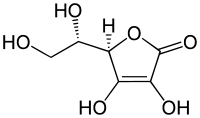 Chemical name: (5R)-[(1S)-1,2- dihydroxyethyl]-3,4-dihydroxyfuran-2(5H)-onePurity:  95 – 107 %;	in tablet:   33.3 %or 1 tablet = 4.5g ≡ 1g → 22.7 %1.   Materials:Vit-C	tablets	–	0.1	M	Ce[(NH4)4(SO4)4]	–	1	M	H2SO4	–	2,6- dichlorophenolindophenol (DCPIP, 0.1%)–1% aq. AgNO3 soln. and ferroin sulfate indicator2.   Glasswares: 1 Beaker (25 ml) –  5 cm funnel - 2 Con. flask. (250 ml) – 1 burette (50 ml) –2 test tubes.3.   Identification (Oxid-Red Reactions):-	Dissolve 0.25 g of Vit-C powder in 5 ml dist. H2O through strong shaking, then filter and divide it into two eq. volumes in two test tubes.-	Add to the first tube 2,6-DCPIP dropwise:(Its deep blue colour will be decolourized).-	Add to the second tube AgNO3 soln.(Black ppt. from Ag-metal will be formed).1 ml AgNO3    + 2 ml filtrate   →	Ago ↓ black4.   Assay (Purity and % ascorbic acid in tablets)1)    DCPIP	2)    AgNO3Basis: Redox titration vs.  0.1 M Ce[(NH4)4(SO4)4] and ferroin sulfate as indicator.Procedure-	Weigh 0.45 g powder (≡ 0.15 g Vit-C) in 250 ml conical flask. (Wt. 1 Tablet = 1.5 ≡ 0.5 gVit-C) and dissolve it in 30 ml dist. H2O and 20 ml 1 M H2SO4 by	shaking well.-	Add few drops ferroin sulfate and titrate vs.  0.1 M Ce[(NH4)4(SO4)4] up to the end point(green colour → colourless).-	Determine the E. P. Volume (V)E.P and calculate % Ascorbic acid in the Tablet.-	Calculation:ReportWhere the following eq. describes the complete Redox reaction of Vit-C with CeIV+ ion2 Ce4+   + 2e	→	2 Ce3+C6H8O6   + 2 Ce4+   →  C6H6O6 + 2 Ce3+   + 2 H+So, ………………… 1 mol Ascorbic acid  ≡ 2 mol of  Ce4+ 176 g	≡	2000 ml . 1 M 0.176 g	≡	2 ml . 1 M 0.088 g	≡	1 ml . 1 M 0.0088 g	≡	1 ml . 0.1 Mand where	(X)g	≡	(V)E.P ml (X) g = 0,0088 X (V)E.P% Purity  =  (X  / 0.15)  X 100 = …….	%	and	% Vit-C in tablet  =  (X  / 0.45)  X 100 =…….	%Note - 1: The theoretical E. P. Vol. that will be expected to react with 0.15 g of Vit-C:  0.0088 g  ≡   1 ml . 0.1 M,    0.15 g	≡	(V) ml . 0.1 MThen, exp. Equivalent vol = (0.15 X 1) / 0.0088 = 17.03 ml.Note - 2: The Vit-C Tablet should be kept free from contact with light, metal and moisture.Quiz-1: Define the oxidation and reduction reactions on the basis of electrons transfer, oxidation number, hydrogen transfer and oxygen transfer ?Quiz-2: 1 M H2SO4 is necessary Why ?	Quiz-3: What is the basis of identification reactions ? Quiz-4: Comment on decolorization of DCPIP and precipitation of Ag-metal ?ONFeSO4 . 8H2O NCl	ClN31,10-phenanthroline ferrous sulfate octahydrateOH2,6-DCPIPLab. 7  (7th week)First practical exam............................................. (lOpts)Lab. 8Analysis of Chloramphenicol capsulesChloramphenicol is a bacteriostatic antimicrobial and also known as chlornitromycin, is effective against a wide variety of Gram-positive and Gram-negative bacteria, including most anaerobic organisms. Due to resistance and safety concerns, it is no longer a first-line agent for any infection in developed nations, although it is sometimes used topically for eye infections. Nevertheless, the global problem of advancing bacterial resistance to newer drugs has led to renewed interest in its use.Chemical Structure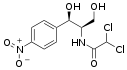 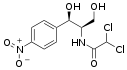 NO2HO	HA1%: 298 λmax: 278 nm Chemical name:Cl	2,2-dichloro-N-[1,3-dihydroxy-1-(4-H	NH2     C   CH1R,2R-isomerClCH2OH	Onitrophenyl)propan-2-yl]acetamideMF: C11H12Cl2N2O5; MWt: 323 Da1.   Materials: Distilled H2O – Chloramphenicol capsules – 2-naphthol – Zn-powder – 1M H2SO4 – 10 N NaOH – Urea.2.   Glasswares: 1 Beaker (50 ml) – 1 Vol. flask. (100 ml) – 1 vol. flask (50 ml) - 5 vol. flask(25 ml)  – 1, 2, 3, 4, 5 and 10 ml (pipettes for each group).3.   Identification (principle: Azo-dye formation with 2–naphthol)NO21) ReductionZn / H2SO4o2) DiazotisationNH2 	NaNO  / H SO 	N 	N.HSO4Chloramphenicol 	1 ry-aromatic amine(HNO2, 0 oC)Diazonium saltHORed Azo-dyeor yellow in case of phenol 	N 	Ninstead of 2-naphthol3) Diazocoupling2-Naphthol / NaOH Procedure-	Dissolve 10 mg chloramphenicol  in 2 ml (50% EtOH).-	Add 4.5 ml (1M H2SO4) and Zn-powder (50mg), then shake well and allow to stand 10 min.-	Decant or filter, then cool in ice bath and add 0.5 ml NaNO2 (1% in H2O).-	After 2 min. add 1g urea, then 1 ml 2-naphthol and 2 ml NaOH (10 M).-	A red dye will be formed soonly.Note:-	If this reaction was repeated without Zn powder, no dye will be produced because the formation of the primary aromatic amine is necessary.-	Also, cooling of reaction-2 at 0 oC is necessary because HNO2  which will be formed from the reaction of NaNO2 with H2SO4 is very unstable above 5 oC.4.   Determination of A1% and/or ξ (Mathematically and graphically) Basis: UV-spectrophotometryProcedure-	Soln. A:Chloramphenicol powder: Dissolve 0.050 g powder (or equivalent amount in case of capsules) with 70 ml warm dist. H2O by strong shaking in 100 ml volumetric flask, then complete into 100 ml with H2O.-	Soln. B:Dilute 10 ml from soln. A with  dist. H2O in a 50 ml vol. flask.-	Standard serial dil. Solns.: Dilute individually 1, 2, 3, 4 and 5 ml from soln. B with  dist.H2O in five 25 ml vol. flasks to form solns., 1 – 5.-	Measure A278 for each standard at λmax: 278 nm using UV-spectrophotometer and report the results according to the following report.Report-	Calculation:Soln. A: Its conc. is 0.05 g/100 ml or = 0.05 %.Soln. B: Its conc.; according to the eq. CA X  VA   = CB X  VBWhere  CA = 0.05 %;   VA  = 10 ml;  VB   = 50 ml; then CB = 0.01 %.Soln. 1:	CB X  VB   = C1 X  V1C1 = (CB X VB)/V1   = (0.01  X  1) / 25  = ……… X 10 4 %Complete the following table:Draw the calibration curve (A278  vs. C) and determine A1%  = slope according to Beer- Lambert's law A = A1% X  C ………. i. e.	A1% = A /  C …………… (Mathematically, useaverages)  A1% = ………… /  …………  = ………….From Graph:A1% = (A1 – A2) / (C1 – C2) = ----------------------------  = ………….. (Graphically)From the previous table: average (C)practical = average (A) / A1% = ………… / 298  = …………..  %  % purity =  [average (C)practical / average (C)theoretical] X 100 = …………..  %Quz:  Graphically, determine  ξ from the calibration curve (A278 vs. C, in M) ?Lab. 9Analysis of Calcium lactate tabletsCalcium lactate is used in foods (as a baking powder) and given medicinally as an antacid and also to treat calcium deficiencies.Chemical StructureMF: C6H10CaO6. 5H2OCOO HO 	HCH3O2+Ca 	. 5 H2O2 	OOHO	2+CaOOHMWt.: 308 DaChemical name: Calcium 2-hydroxypropanoate pentahydratePurity:  95 – 105 %1.   Materials: Ca-lactate tablets – 0.05 M disodium salt of EDTA – 1 M H2SO4 – KMnO4 (1%)– Conc. HCl – Pt-wire - Hydroxynaphthol blue as indicator.2.   Glasswares: 1 Beaker (25 ml) –  1 Con. flask. (25 ml) - 5 cm funnel - 1 Con. flask. (250 ml)– 1 burette (50 ml).3.   Identification (Oxid-Red Reaction):A) Warm 0.25 g of Ca-lactate powder in 5 ml dist. H2O for 10 mins., acidify, then filter and add few drops KMnO4.-	Detection: odour of acetaldehyde then vinegar and decolourization of KMnO4 soln. due to oxidation cleavage of Lactate with permanganate as oxidizing agent.B) Moist 0.1 g of Ca-lactate powder with HCl and introduce it (on a Pt-wire) into Bunsen burner flame.-	Detection: Reduction into Brick-red colour.4.   Assay (Purity or % Ca-lactate in the sample)Basis:  Complexometric titration vs.  0.05 M EDTA-disodium salt and hydroxynaphthol blue as indicator.Procedure-	Dissolve an amount (≡ 0.35 g Ca-lactate powder) with 150 ml dist. H2O and 2 ml HCl (3 M)in a 250 ml conical flask by stirring well (3 – 5 mins).-	Add 15 ml EDTADS salt from pre-adjusted burette (50 ml), then 15 ml of NaOH soln. (1M).-	Mix well and add few crystals of indicator (pink colour), then continue the titration vs.  0.05M EDTADS up to the end point (pink colour → blue).-	Determine the E. P. Volume (V)E.P  and calculate % active Ca-lactate according to the following report:-	Calculation:ReportWhere the following eq. describes the complexation reaction with EDTADSCa2+   +  [H2X]2	→   [CaX]2    +  2H+So, ………………… 1 mol Ca-lactate  ≡ 1 mol of  EDTADS        0.0154 g	≡	1 ml . 0.05 Mand where	(X)g	≡	(V)E.P ml (X) g  =  0.0154 X (V)E.P = …………….. g% Purity =  (X  / 0.35)  X 100 = (…….  / 0.35)  X 100 = ……….	%Note : The theoretical E. P. Vol. that will be expected to react with 0.35 g of Ca-lactate 0.0154 g  ≡  1 ml . 0.05 M,    0.35 g	≡	Expected (V) ml . 0.05 M Then, Expected (V) ml equivalent = (0.35 X 1) / 0.0154 = ……….. ml.Quiz-1: Define complexometric titration ? Quiz-2: What is the adequate identifying agent of Ca- lactate ?   Quiz-3: Comment on decolorization of KMnO4 soln. when added to Ca-lactate soln. ?Quiz-4: How many chiral C-atoms and optical isomers expected in Ca-lactate ?CH2CH2COO. NaNCH2COOHCa2+CH2 	NCH2COO. NaCH2COO CH2COOCa2++   2H+CH2 	NCH2COOHCH2COO. NaCH2 	NCH2COO. NaEDTADS 	Complex formationLab. 10Analysis of Inderal (propranolol hydrochloride) tabletsPropranolol  is  a   sympatholytic  non-selective   beta  blocker.  Sympatholytics  are  used  to  treat hypertension, anxiety and panic. It was the first successful beta blocker developed. Propranolol is available in generic form as propranolol hydrochloride, as well as under the brand names Inderal, , Avlocardyl, Deralin, Dociton, Inderalici, InnoPran XL, Sumial, Anaprilinum, Bedranol SR.Chemical StructureO 	NHOH 	H 	ClC16H21NO2.HCl-	A1%: 210-	λmax: 290 nm-	Chemical name:(±)-1-[(1-methylethyl)amino]-3-(1- naphthalenyloxy)-2-Propanol hydrochloride-	Purity:  92.5 – 107.5 %-	Content = 19.5 % Inderal1.   Materials: MeOH – Inderal tablets or powder.2.   Glasswares: 1 Beaker (50 ml) – 2 Vol. flask. (50 ml) –1 pipette (5 ml).3.   Assay of inderal (purity and % in tablet).Basis: UV-spectrophotometryProcedure-	Soln. A:Dissolve 51.25 mg powder ( ≡  10 mg inderal) by strong shaking for 10 mins. With 30 mlMeOH, then complete into 50 ml with MeOH in volumetric flask (50 ml).-	Soln. B:Transfer 5 ml from soln. A to a vol. flask (50 ml), then completing it with MeOH.-	Measure A290 for soln. B at λmax: 290 nm using UV-spectrophotometer.-	Calculate purity and % of inderal in tablet using Beer-Lambert's law according to the following report.Report-	Calculation:   Total wt. of 1 Tablet = 205 mg ≡ 40 mg inderal.	→→→	(content  = 19.5 % Inderal)   Total powder of 51.25 mg ≡ 10 mg inderal.Soln. A: is 10 mg /50 ml i.e. 20 mg/100 ml	or ………… g /100 ml, then its conc. CA = ……………….  %Soln. B:   CA X  VA  = CB X  VB	…………. X  …………  = CB X  …………CB = (CA X VA)/VB   = (………… X ………) / 50  = ……… X 10 3 %	→ (Theoretical).From Beer-Lambert's law: A = A1% X C	(CB)practical = A290 / A1% = ………… / 210  = …………..  %  % purity = [(CB)practical / (CB)theoretical] X 100 = …………..  %For calculation of % inderal in Tablet: 51.25 mg powder dissolved in 50 ml (soln. A) i.e.  102.5 mg /100 ml  The total (CA)theoretical = 0.102 g / 100 ml = …………..  %  The total (CB)theoretical = (CA)theoretical / 10  = …………..  %  % of inderal in tablet = [(CB)practical / total (CB)theoretical] X 100 = …………..  %Quiz-1: Is inderal optical active drug ? How many optical isomers expected in inderal ?Lab. 11Analysis of Penicillamine capsulesPenicillamine is used as a form of immunosuppression to treat rheumatoid arthritis.Chemical StructureHS	O4	13	2	OHH2NMF: C5H11NO2SMWt.: 149.212 DaChemical name: (2S)-2-amino-3-methyl-3- sulfanyl-butanoic acidPurity:  95 – 100.5 %Content:  1 capsule contains 150 mg. (total wt.)R- or l-isomer (toxic) & S- or d-isomer(active)1.   Materials:  Penicillamine  capsules  –  Phosphotungestic  acid  –  0.02  M  Hg(NO3)2   –  1M NaOH – 1% ethanolic Dithiazone as indicator.2.   Glasswares: 1 Beaker (25 ml) –  1 Con. flask. (25 ml) - 5 cm funnel - 1 Con. flask. (250 ml)– 1 burette (50 ml).3.   Identification:Dissolve 20 mg of penicillamine powder in 5 ml dist. H2O by strong shaking, then filter and add 2 ml phosphotungestic acid and allow it to stand for 2 min.-	Detection: formation of  deep blue colour.4.   Assay (Purity or % penicillamine in the sample)Basis: Complexometric titration vs.  0.02 M Hg(NO3)2 and Dithiazone as indicator.Procedure-	Dissolve an amount (≡ 0.1 g penicillamine powder) with 50 ml dist. H2O and 20 ml ofNaOH (1 M) in a 250 ml conical flask by strong shaking or stirring for about 10 mins.-	Add 0.2 ml or few drops of dithiazone indicator to produce clear yellowish-orange colour.-	Mix well, then titrate vs.  0.02 M Hg(NO3)2 up to the end point (Violet colour).-	Determine the E. P. Volume (V)E.P  and calculate % active penicillamine in the sample according the following report:-	Calculation:ReportWhere the following eq. describes the complexation reaction with Hg(NO3)2SHOHS2+g2	NH2OOHO H2NH2N	OOHg2++  2H+PenicillamineSH	Complex formationSo, ………………… 2 mol penicillamine  ≡ 1 mol of  Hg(NO3)2and where	(X)g	≡	(V)E.P ml (X) g = 0.00596  X (V)E.P = …………….. g% Purity =  (X  / 0.1)  X 100 = (…….  / 0.1)  X 100 = ……….	%Note - 1:  The theoretical E. P. Vol. that will be expected to react with 0.1 g of penicillamine  0.00596 g  ≡  1 ml . 0.02 M titrant,    0.1 g	≡	Expected (V) ml . 0.02 M Then, Expected (V) ml equivalent = (0.1 X 1) / 0.00596   = ……….. ml.Quiz-1: Is the active ampicilline S or R-isomer ?Quiz-2: What is the adequate identifying agent of penicillamine ?Quiz-3: How many chiral C-atoms and optical isomers expected in penicillamine ?Lab. 12Analysis of Warfarin (as Sodium salt) tabletsWarfarin (also known under the brand names Coumadin, Jantoven, Marevan, Lawarin, Waran, and Warfant) is an anticoagulant normally used in the prevention of thrombosis and thromboembolism, the formation of blood clots in the blood vessels and their migration elsewherein the body respectively.Chemical StructureO-	A1%: 405-	λmax: 308 nm-	Chemical name:OH(±)- or (RS)-4-hydroxy-3-(3-oxo-1-phenylbutyl)-2H-chromen-2-one	or coumarinO	O	-	Purity:  92.5 – 107.5 %-	Content = 0.455 % warfarin sodMF: C19H16O4; MWt: 308.33 Da or g/mol1.   Materials: Distilled H2O – warfarin tablets – 0.01 M NaOH – conc. HCl – CHCl3.2.   Glasswares: 1 Beaker (50 ml) – 1 Vol. flask. (25 ml) – 1 Vol. flask (100 ml) – 5 cm funnel– 1 measuring cylinder (20-25 cm) - 1 pipette (20 ml) - 1 separatory funnel (50 ml).3.   Assay of warfarin (purity and % in tablet).Basis: UV-spectrophotometry and liquid-liquid extraction technique for purification.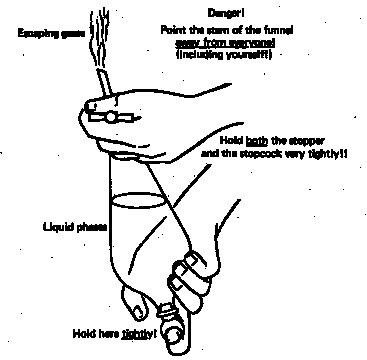 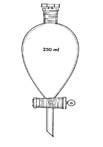 ProcedureSoln. A-	Dissolve 440 mg powder ( ≡  2 mg warfarin) by strong shaking for 15 mins. with 25 ml 0.01M NaOH in a volumetric flask (25 ml). → → → → → → → → (A).Soln. B-	Filter soln. A and transfer 20 ml from the filtrate into the separatory funnel using pipette.-	Add 0.15 ml conc. HCl to obtain free warfarin, then extract with 3 x 15 ml CHCl3 portions.-	Extract the collected 45 ml three CHCl3 layers (contain free warfarin) with 3 x 20 ml 0.01 M NaOH using the separatory funnel once again to obtain warfarin sodium salt.-	Collect the aqueous layers (60 ml) in a vol. flask (100 ml) and complete it into 100 ml with0.01 M NaOH.  → → → → → → → → (B).-	Measure A308 for soln. B at λmax: 308 nm using UV-spectrophotometer.-	Calculate purity and % of warfarin in tablet using Beer-Lambert's law according to the following report.Report-	Calculation:   Total wt. of 1 Tablet = 220 mg   ≡   1 mg   warfarin.	→→→	(content   = 0.455 %warfarin)   Total powder of 440 mg  ≡  2 mg warfarin.Soln. A: is 2 mg (total 440 mg) /25 ml i.e. 8 mg (total 1760 mg) /100 ml, Then its theoretical concentration is: (CA)warfarin = ……………….  % warfarin   &	(CA)total = ……………….  %Soln. B:  20 ml from A diluted into 100 ml   (the concentration was reduced by factor = 5)so the equation CA X  VA  = CB X  VB   can be used or:(CB)warf  = (CA)warf  / 5 = ……………… X 10 4  %	&	(CB)total  = (CA)total  / 5 =…………… X 10 4   %From Beer-Lambert's law: A = A1% X C	(CB)practical = A308 / A1% = ………… / 405  = ………….... X 10 4	%  % purity = [(CB)practical / (CB)warf] X 100 = …………..  %For calculation of % warfarin in Tablet:  % of warfarin in tablet = [(CB)practical / (CB)total] X 100= (……………….. / ……………….) X 100 = …………..  %Note:The extraction process aimed at isolation and purification of warfarin from any polar or non-polar additive substances present in the tablet for good formulation.Quiz-1: Is warfarin optical active drug ? How many optical isomers are expected ?Quiz-2: Write down the different methods to get red off emulsion if produced during extraction ?Lab. 13Analysis of Kemistine (2% chloramphenicol) or Riachol (1%) ointmentChemical StructureSee Lab. 8-	A1%: 298-	λmax: 278 nm-	Chemical name:	See Lab. 81.   Materials: Distilled H2O – Riachol ointment – Benzene.2.   Glasswares: 1 Dry beaker (100 ml) – 1 Vol. flask. (200 ml) – 1 Vol. flask (50 ml) – 5 cm funnel – 1 measuring cylinder (20-25 cm) - 1 pipette (10 ml) - 1 separatory funnel (250 ml).3.   Assay of chloramphenicol (purity and % in ointment).Basis: UV-spectrophotometry and liquid-liquid extraction technique for purification.ProcedureSoln. A:-	Dissolve 1000 mg Riachol ( ≡	10 mg chloramphenicol) by strong stirring with 40 ml benzene in a dry beaker (100 ml).-	Transfer that soln. to the separatory funnel (150-250 ml).-	Wash the beaker with 10 ml benzene portion and add it to the separatory funnel.-	Extract with 3 x 50 and then for once with 30 ml portions warm water to collect 180 ml aqueous layer containing chloroamphenicol.-	Transfer the collected portions to a 200 ml vol. flask and complete with water up to 200 ml to form soln. A.Soln. B:-	Filter soln. A and discard first 20 ml filtrate, then transfer 10 ml from the filtrate to a vol. flask (50 ml).-	Complete into 50 ml with water to produce soln. B.-	Measure A270 for soln. B at λmax: 270 nm using UV-spectrophotometer.-	Calculate purity and % of chloramphenicol in ointment using Beer-Lambert's law according to the following report.Report-	Calculation:   Total wt. of ointment = 1000 mg   ≡   10 mg chloramphenicol. →→→   (content   = 1 %chloramphenicol).So, theoretical concentration can be calculated as following:Soln. A: is 10 mg (total 1000 mg) /200 ml i.e. ……….. mg (total …………. mg) /100 ml, then (CA)chloramphenicol = ……………….  %  &	(CA)total = ……………….  %Soln. B:  10 ml from A diluted into 50 ml   (the concentration was reduced by factor = 5)so the equation CA X  VA  = CB X  VB   can be used or:(CB)chloramphenicol  = (CA)chl  / 5 = ………………   %	&	(CB)total  = (CA)total  / 5 =……………   %From Beer-Lambert's law: A = A1% X C	(CB)practical =  A270 / A1% = ………… / 298  = …………....%  % purity = [(CB)practical / (CB)chloramphenicol] X 100= (…………….. / …………….) X 100  = ………….…..  %For calculation of % chloramphenicol in Riachol ointment:  % of chloramphenicol in ointment =  [(CB)practical / (CB)total] X 100= (……………….. / ……………….) X 100 = …………..  %Note:In case of Kemistine ointment the same procedure and calculation will be used starting with 0.5 g instead of 1 g used in case of Riachol.Lab. 14Analysis of Methyldopa tabletsMethyldopa is an alpha-adrenergic agonist (selective for α2-adrenergic receptors) psychoactive drug used as a sympatholytic or antihypertensive. Its use is now mostly deprecated following the introduction of alternative safer classes of agents. However, it continues to have a role in otherwise difficult  to  treat  hypertension  and  gestational  hypertension  (also  known  as  pregnancy-inducedhypertension.Chemical Structure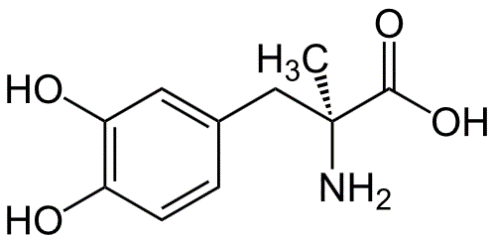 MF: C10H13NO4; MWt: 211.215 Da or g/mol-	A1%: 89-	λmax: 550 nm-	Chemical name:(S)-2-amino-3-(3,4-dihydroxyphenyl)-2-methyl- propanoic acid-	Purity:  95 – 105 %1.   Materials: Distilled H2O – methyldopa tablets – 5 M NaOH - 0.01 M HCl – 0.05 M H2SO4– 1% FeCl3 – 5 M Ammonia soln. – glycine buffer – Ferrous sulphate citrate - .2.   Glasswares: 1 Beaker (50 ml) – 2 test tubes - 2 Vol. flask. (100 ml) – 1 measuring cylinder(20-25 cm) - 1 pipette (20 ml) – 1 funnel (5 cm).3.   Identification:-	Add 5 ml (0.4 % MDOPA in 0.1 M HCl) to 0.1 ml FeCl3, divide it into two eq. volumes in two test tubes.-	Add to the first tube excess amount5 M ammonia(Purple colour will be produced).-	Add to the second tube excess amount5 M NaOH.(Red colour will be produced).4.   Assay of MDOPA (purity and % in tablet).Basis: UV-spectrophotometry.1) Ammonia	2) NaOHProcedureSoln. A:-	Dissolve 100 mg powder (≡ 100 mg MDOPA) by shaking for 15 mins. with 70 ml 0.05 M H2SO4 in a volumetric flask (100 ml), then complete to 100 ml and filter → → → → → (A).Soln. B:-	Add 2 ml ferrous sulphate citrate and 8 ml glycine buffer to 5 ml from the soln. A, thencomplete to 100 ml in vol. flask with dist. water → → → → → (B).-	Measure A for soln. B at λmax: 550 nm using UV-spectrophotometer.-	Calculate purity and % of MDOPA in tablet using Beer-Lambert's law according to the following report.Report-	Calculation:Soln. A: is 100 mg MDOPA /100 ml,Then its theoretical concentration is: (CA)MDOPA = ……………….  %Soln. B:  5 ml from A diluted into 100 ml   (the concentration was reduced by 20 factor)so the equation CA X  VA  = CB X  VB   can be used or: (CB)MDOPA = (CA)MDOPA / 20 = ………………	%From Beer-Lambert's law: A = A1% X C	(CB)practical = A550 / A1% = ………..… / 89  = …………....	%  % purity =  [(CB)practical / (CB)MDOPA] X 100= (………………… / …………….)  X 100   =  …………..  %Quiz-1: Is MDOPA optical active drug ? How many optical isomers are expected ?Further useful readingsA- Use of a separatory funnel or "How to do an upscale extraction"A separatory funnel is a standard piece of equipment in synthetic chemistry.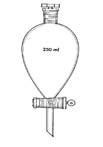 It generally consists of a conical or pear-shaped glass body with a stopcock and a stopper on top. The shape allows for the clean separation of the two layer because of a small interface on the low end. Although it looks very easy to use, there are some important points that have to be considered.1. StopperThe stopper on top can be made from glass or Teflon. It is imperative that it fits tightly, so that thesolution does not leak out when the separatory funnel is inverted. If a ground glass joint does not fit perfectly, a minute amount of grease is applied to the upper part of the joint to get a better seal.The stopper has to be removed when draining the lower layer. If the stopper were not removed, a vacuum will build up above the liquid part and prevent the solution from draining. After some time, the vacuum will suck air in (from the stem) and the phases will mix again.2. Stopcock plugThe stopcock plugs can be made from glass (left side) or Teflon (right side). It is important to havea good seal here as well. Again, a very small amount of grease can be applied to the glass plugs (shown on the left) to improve the seal and allow for better movement of the plug. The grease should be used sparingly, because it will clog up the hole in the plug!The glass plug has to be held in place with a metal clip. Teflon plugs usually possess a thread (some glass manufacturers offer those version for glass plugs as well), which allows to place a nut on it to hold it in place. Teflon plugs should not be lubricated!In order to find out which plug is needed, the glass joint has to be examined. Glass stopcocksrequire a ground glass joint (looks milky if clean and is rough on the inside). Teflon stopcocks use a polished joint (clear). Do not attempt to fit a glass stopcock into a teflon joint! The slopes on the plugs are slightly different and the joint will break!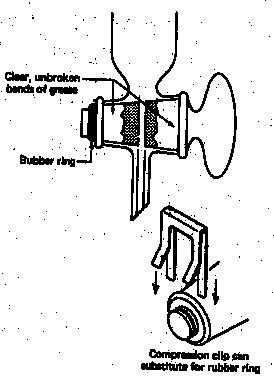 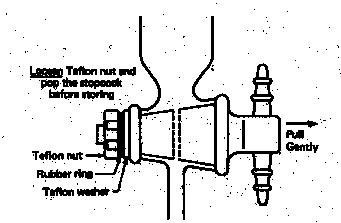 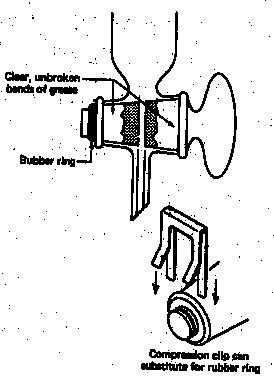 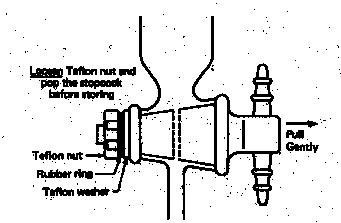 The hole of the plug has to be open and match up with the holes in the stem and separatory funnel.3. Before you startPerform the following tests before you start. Suspend the separatory funnel in an iron ring (makesure it does not fall through!).While the stopcock is closed, pour ~20 mL of acetone into the separatory funnel (with a short stem funnel). Check if the solvent leaks out at the stopcock. If this does not occur, place the stopper on top and invert the funnel. Does the acetone leak out now? Ifnot, place the funnel back in the ring stand and remove the stopper. Open the stopcock and drain the solvent. If the solvent does not drain, you probably used too much grease to lubricate the stopcock. Pour the solvent out and remove the stopcock plug and check the hole. If it is clogged, use awooden applicator or piece of wire to open it up. Put it back into the stopcock, secure it and start over with the tests. It is better to solve problems in the beginning and not with your product solution in the funnel later on.4. Performing an extractiona. Place the separatory funnel in an iron ring. Remove the stopper and make sure that the stopcockis closed.b. Add the solution to be extracted. Do not fill the funnel more than half at this point. Add the washing/extraction solution and place the stopper on top. There should still be some room afterwards.c. Take the separatory funnel out of the ring and hold it tightly at the stopper and the stopcock. Invert it slowly and vent (open the stopcock) towards the back of the hood. You will hear a kind of whistle when the pressure is released.d. Close the stopcock and shake the funnel gently, watching out for emulsions. Vent it again. Repeat this step until no more gas escapes.e. Place the separatory funnel back in the iron ring. Allow the layers to separate. Then remove the stopper and drain the bottom layer into a clean container. At this point, you need to know which layer contains your desired product.5. WarningsIf you extract or wash acidic solutions with sodium carbonate or sodium bicarbonate solutions,carbon dioxide will form due to an acid-base reaction. A significant pressure will build up in the funnel. Hence, you need to be more careful in the beginning and vent more often.If you use low boiling solvents like diethyl ether, pentane, dichloromethane, chloroform, etc. for extraction, you will observe a significant build up of pressure as well.Due to the pressure build up, you will need to hold on to the stopper and stopcock very tightly. It might be a good idea to wrap a paper towel around the stopper and joint.When you vent the funnel, point the stem of the funnel away from everybody, so that the solvent and gases released are not blown into somebody's face. The best protocol is to vent it in the back of a hood.Never throw any layer away, until you are absolutely sure that you isolated your final product. It is easier to isolate it from a small amount of solution than from the waste container.If you are not sure which layer is organic and which one is aqueous, take a small sample of both layers and add some water, Which layer did increase in volume? Most common organic solvents possess a lower density than water. However, halogenated solvents like dichloromethane, chloroform or carbon tetrachloride are significantly heavier than water (or most diluted aqueous solutions).B- Types of titrationTitration, also known as titrimetry, is a common laboratory method of quantitative chemical analysis that is used to determine the unknown concentration of an identified analyte. Because volume measurements play a key role in titration, it is also known as volumetric analysis. A reagent, called the titrant or titrator  is prepared as a standard solution. A known concentration and volume of titrant reacts with a solution of analyte or titrand to determine concentration.There are many types of titrations with different procedures and goals. The most common types of qualitative titration are acid-base titrations and redox titrations.Acid-base titrationAcid-base titrations depend on the neutralization between an acid and a base when mixed in solution. Inaddition to the sample, an appropriate  indicator is added to the titration chamber, reflecting the pH range of the equivalence point. The acid-base indicator indicates the endpoint of the titration by changing color. The endpoint and the equivalence point are not exactly the same because the equivalence point is determined by the stoichiometry of the reaction while the endpoint is just the color change from the indicator.Redox titrationRedox titrations are based on a reduction-oxidation reaction between an oxidizing agent and areducing agent. A potentiometer or a redox indicator is usually used to determine the endpoint of the titration, as when one of the constituents is the oxidizing agent.Complexometric titrationComplexometric titrations rely on the formation of a  complex between the analyte and the titrant. In general,they require specialized  indicators that form weak complexes with the analyte. Common examples are Eriochrome Black T for the titration of  calcium and magnesium ions, and the  chelating agent EDTA used to titrate metal ions in solution.Endpoint and equivalence pointThough equivalence point and endpoint are used interchangeably, they are different terms. Equivalence pointis the theoretical completion of the reaction: the volume of added titrant at which the number of  moles of titrant is equal to the number of moles of analyte, or some multiple thereof (as in  polyprotic acids). Endpoint is what is actually measured, a physical change in the solution as determined by an indicator or aninstrument mentioned above.There is a slight difference between the endpoint and the equivalence point of the titration. This error is referred to as an indicator error, and it is indeterminate.Back titrationBack titration is a titration done in reverse; instead of titrating the original sample, a known excess ofstandard reagent is added to the solution, and the excess is titrated. A back titration is useful if the endpoint of the reverse titration is easier to identify than the endpoint of the normal titration, as with  precipitation reactions. Back titrations are also useful if the reaction between the analyte and the titrant is very slow, or when the analyte is in a non-soluble solid.Student Name: ……………………………………… Univ. ID: ………………………………………………… Group No.:  …………………………………………… Time: ……………………………………………………..S. No.C X 10 4 (%)A257A1% (mathematically)1234AverageS. No.C X 10 4 (%)CT X 10 4 (%)A270A1%1234AverageS. No.C X 10 4(%)A278A1%C X 10 5(M)ξ X 10512345Average